YOU’RE INVITED Live Music by Jamie & Tylerduring our final summerHowl at the Moon Outdoor Game NightTO:  Glebe Harbor-Cabin Point Residents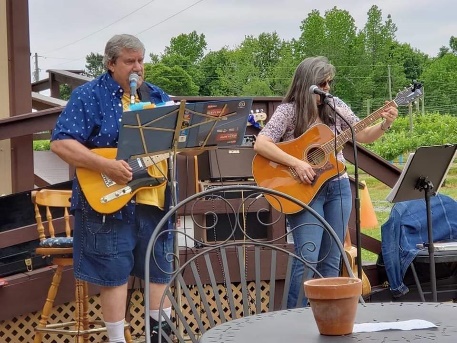 WHEN:  Saturday, August 21, 2021TIME:  6:30 p.m. – 10:00 p.m.WHERE:  Clubhouse Pool DeckWHAT TO BRING:	-- your competitive, fun self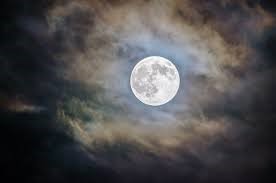 				-- your beverage of choice				-- your dancing shoes-- water bottles and snacks will be providedAfter dinner, head up to the Clubhouse pool deck to hear Jaime & Tyler’s acoustic blend of rock, blues, country and folk music -- ALL while playing games and checking out the full moon!Games include Ring Toss; Giant: Checkers, Tic Tac Toe, 4-in-a-Row, and Jenga; Corn Hole; Ping Pong; Ultimate Twister; Karaoke; Left Center Right; and, the pool will be open until 10:00 p.m., as well!!  Any questions, call Dawn Wharton at 240-753-2920 or Teresa Edwards at the office at 804-472-3646.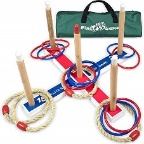 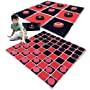 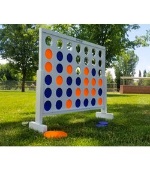 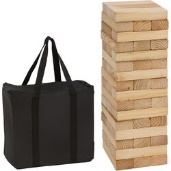 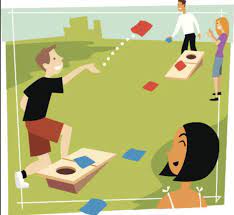 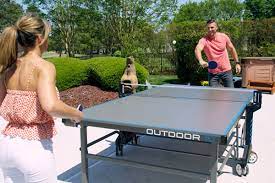 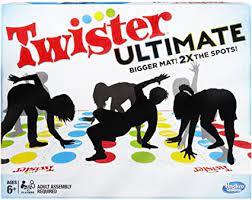 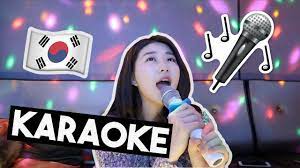 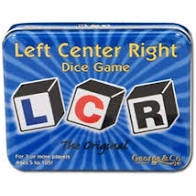 (07.28.2021)